PRIJAVNICA na vikend oddih v Biotermah 13.-15.1.2023, z možnostjo podaljšanja do 17.1.2023Prijavljam se na letovanje v Biotermah Mala Nedelja  z Društvom bolnikov Zebra, 13. – 15. 1.2023 oz. do 17.1. 2023Ime in priimek_____________________________________________________________Naslov___________________________________________________________________Telefon__________________________________________________________________Mail_____________________________________________________________________Želim biti v:    enoposteljni   /    dvoposteljni sobi (ustrezno označi)V sobi želim biti z___________________________________________________________Prijavljam se na polpenzion / polni penzion (ustrezno označi)Letoval bom od (ustrezno označi): -  13.-15.1.2023 -  13.-17.1.2023Prijavnico pošljite na mail: barbara.g@drustvobolnikovzebra.si do 20.11.2022V primeru, da ostanem iz kakršnihkoli razlogov v sobi sam, prevzemam stroške doplačila enoposteljne sobe.Na podlagi te prijave vam bodo iz Bioterm izstavili predračun.. Po pogodbi je potrebno plačati avans. Podpis: __________________________                 Datum:_________________________Program in pogoji rehabilitacijskega letovanja so priloženi v prilogi, ki ste jo dobili s to pošto. Bioterme vam bodo na podlagi te prijave poslale predračun za plačilo avansa. Preostanek plačila plačate v Biotermah na licu mesta. 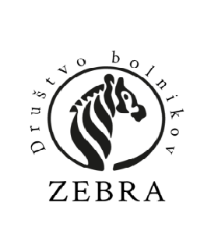 Bioterme Mala Nedelja – januar 2023 – Društvo bolnikov ZebraPonudba zajema dve možnosti: vikend oddih od 13.-15.1.2023, ali 4-dnevni oddih od 13.-17.1. 2023 in vključuje:- namestitev v hotelu Bioterme****,- polpenzion (v restavraciji hotela Bioterme),- neomejeno kopanje v bazenih termalnega parka med 8.00 in 21.00 uro ,- možnost celodnevnega kopanja na dan prihoda in odhoda brez doplačila,- vstop v fitnes,- 1x na dva dni vstop savne TP (na dan odhoda doplačilo 6,00 € na osebo),- kopalni plašč v sobi (za odrasle),- pokrito parkirišče,- ležalnike ob bazenih,- izposoja palic za nordijsko hojo- animacija,- wi-fi.Cena po osebi na noč v polni namestitvi na bazi polpenziona znaša 60,00 €.Obvezna doplačila:- turistična taksa 1,88 € po osebi/noč ( razen v kolikor uveljavljate oprostitev, z izkazovanjem s svojo invalidsko kartico)- enkratna prijavnina 2,00/2,50 €/oseboMožna doplačila:- doplačilo za enoposteljno sobo 11,00 € na noč,- komfortna soba 9,00 € na noč,- garaža 5,00 € na noč,- zgodnejši prihod/pozen odhod (od 8. ure/do 16.00 ure) - 35,00 € na enoto namestitve nadan prihoda/odhoda.Na dan prihoda so sobe na voljo od 14.00 ure, na dan odhoda do 10.00 ure Plačilo:  Udeleženci plačujejo sami; potrebno je tudi plačilo akontacije v znesku 30 % po prejemu predračuna. Ostalo se plača na licu mesta. Prijava: Prijavite se s priloženo prijavnico, do 20.11.2022, na podlagi katere vam bodo Bioterme izstavile predračun za plačilo avansa. Prijavnico pošljite na naslov: Barbara.g@drustvobolnikovzebra.si Kontakt in informacije: Barbara Gros, tel. 070 100 132Odpoved rezervacije:V skladu z javno objavljenimi Pravnimi določili odpovedi rezervacije z dne 24.04.2017, so pogoji odpovedi rezervacije sledeči:Bioterme Mala Nedelja so upravičene do naslednjih odstotkov cene aranžmaja v primeru odpovedi le-tega:- odpoved do 15 dni pred prihodom: 10% vrednosti aranžmaja- 14 do 4 dni pred prihodom: 30% vrednosti aranžmaja- 3 do 2 dni pred prihodom: 80% vrednosti aranžmaja- 1 dan pred prihodom, na dan prihoda ali neprihod: 100% vrednosti aranžmajaV primeru spremembe termina bivanja se že vplačana akontacija prenese na novi termin.V primeru, da gost odpove rezerviran aranžma na lastno željo ali zaradi višje sile, ne da bi za to obstajali razlogi na strani BiotermMala Nedelja zaradi nepravilno opravljene storitve, gost nima pravice zahtevati kakršnekoli odškodnine ali znižanja cene.Odpoved mora gost poslati v pisni obliki na naslov Bioterme Mala Nedelja, Moravci v Slovenskih goricah 34 B, 9240 MalaNedelja ali po elektronski pošti hotel@bioterme.si.V primeru upravičenega vračila akontacije, se akontacije vrne gostu na njegov transakcijski račun v roku 30 dni od datumaprejema odpovedi.NEPRIHOD GOSTOV IZ NEZNANEGA RAZLOGA SE ZARAČUNA PO VELJAVNIH DOLOČILIH ZAODPOVED REZERVACIJE.V primeru opravičenega neprihoda (bolezen, ipd.), se seveda denar vrne.V vsakem primeru se lahko koristi za naknaden prihod, če ob dani priložnosti ni mogoče priti na oddih.V primeru velike spremembe cen na tržišču si Bioterme pridržujejo pravico do spremembe cen bivanja.